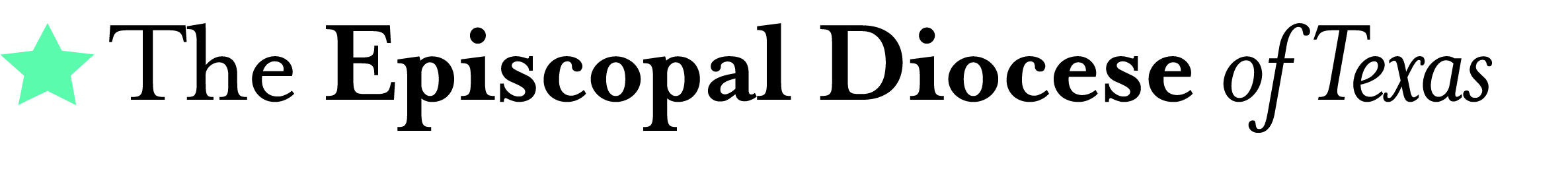 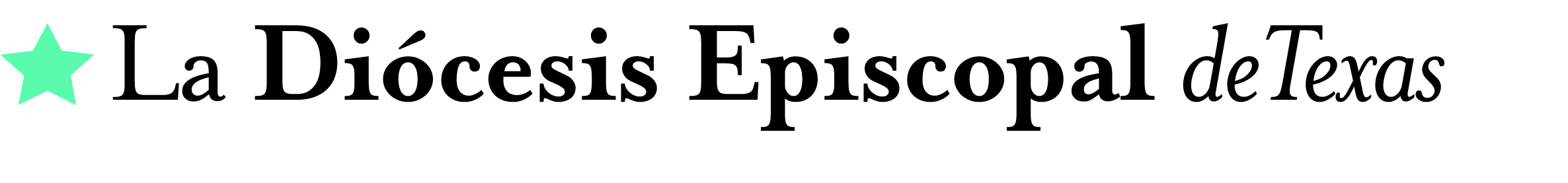 Timeline/CronogramaFebruary 15-17, 2018, Diocesan Council, Waco, Texas Bishop Doyle calls for the election of a Suffragan Bishop for the Western Region.
15-17 de febrero, 2018, Concilio Diocesano, Waco, TexasEl Obispo Doyle llama a la elección de un Obispo Sufragáneo para la Región Occidental.February – April, 2018: Pre-discernment Phase
As the Search Committee prepares the Profile and Application materials, we invite the Diocese and potential applicants into a time of prayer and discernment.febrero - abril de 2018: Fase previa al discernimientoA medida que el Comité de Búsqueda prepara el Retrato de la Diócesis y el Formulario de Solicitud, invitamos a la Diócesis y a los solicitantes posibles a un tiempo de la oración y el discernimiento.April 1, 2018, Easter: Profile available and Applications Open Applications for Bishop Suffragan will be received by following instructions on the website at epicenter.org/bishopsuffragan.  1 de abril de 2018, La Fiesta de la Pascua: El Retrato será disponible y las solicitudes abiertas.Las solicitudes para el Obispo Sufragáneo se recibirán siguiendo las instrucciones en el sitio web en http://www.epicenter.org/bishopsuffragan/.May 20, 2018, Feast of Pentecost: Application Period Closes
20 de mayo de 2018, La Fiesta del Pentecostés: Se cierra el período de solicitud.
May – October, 2018: Applicant Discernment processAt this time, the Search Committee will examine all submitted applications. Background, reference, medical, and psychological checks will be conducted and preparations made for the Discernment Retreat at Camp Allen.
mayo - octubre de 2018: Proceso de Discernimiento En este momento, el Comité de Búsqueda examinará todas las solicitudes enviadas. Se llevarán a cabo controles de antecedentes, de referencia, médicos y psicológicos y se harán los preparativos para el Retiro del Discernimiento en Camp Allen.November 15-17, 2018: Discernment Retreat at Camp Allen for Potential Candidates
15-17 de noviembre, 2018: Retiro de Discernimiento en Camp Allen November 2018: Slate Released 
Noviembre de 2018: La Publicación de la Lista de los CandidatosNovember – December, 2018: Petitions received 
Noviembre - Diciembre, 2018: Peticiones recibidasJanuary 2-5, 2019: Walkabout & Tour of Diocese
2-5 de enero de 2019: Paseo y Visita a la DiócesisFebruary 22, 2019: Election at Diocesan Council in The Woodlands, TX
22 de febrero de 2019: Elección en el Concilio Diocesano en The Woodlands, TXFollowing the Election: Consents Process
Siguiendo la Elección: Proceso de ConsentimientoAfter June 8, 2019: Ordination and Consecration Después del 8 de junio de 2019: Ordenación y Consagración